Giziibiigininjiin NagamonWash Your Hands SongSung to the tune of “Frere Jacques”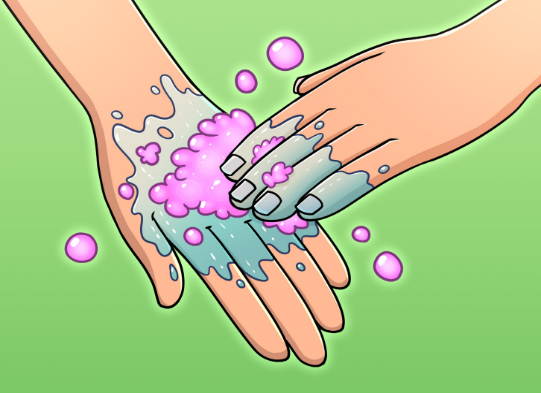 Giziibiigininjiin, GiziibiigininjiinWash your hands, Wash your handsAabajitoon nibi, Aabajitoon nibiUse water, Use waterGiminochige, GiminochigeGood job, Good jobGibiinininjii, GibiinininjiiYou have clean hands, You have clean hands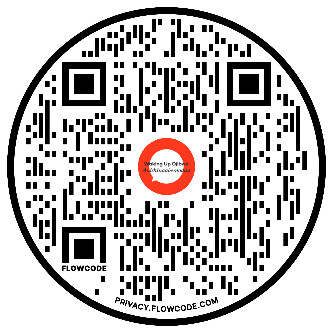 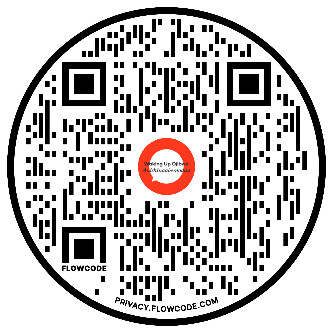 